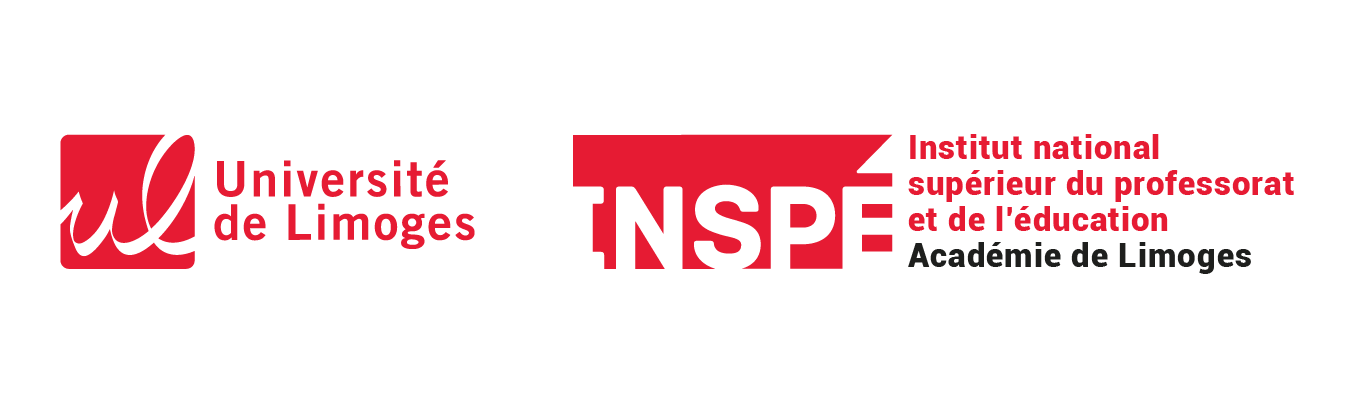 Demande d’autorisation d’absence des professeur.e.s stagiaires(à adresser 7 jours avant la date d’absence)Je soussigné/e :   M2          DUParcours :      demande une autorisation d'absence aux cours suivants (dates, horaires, intitulés): pour la raison suivante :Pièce justificative :		  Oui		  NonDate :      										SignatureAvis de la direction :Absence :   Autorisée		 RefuséeMotif du refus : Date :      							Pour le Directeur de l’Inspé de l’académie de Limoges,